Appendix 1: Oxford City Council Safeguarding Action Plan June 2018 to June 2019                                        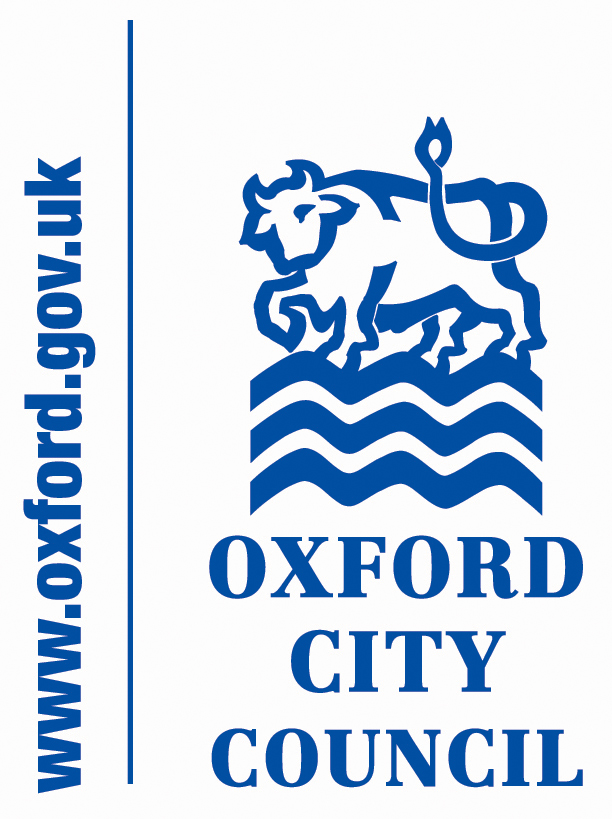 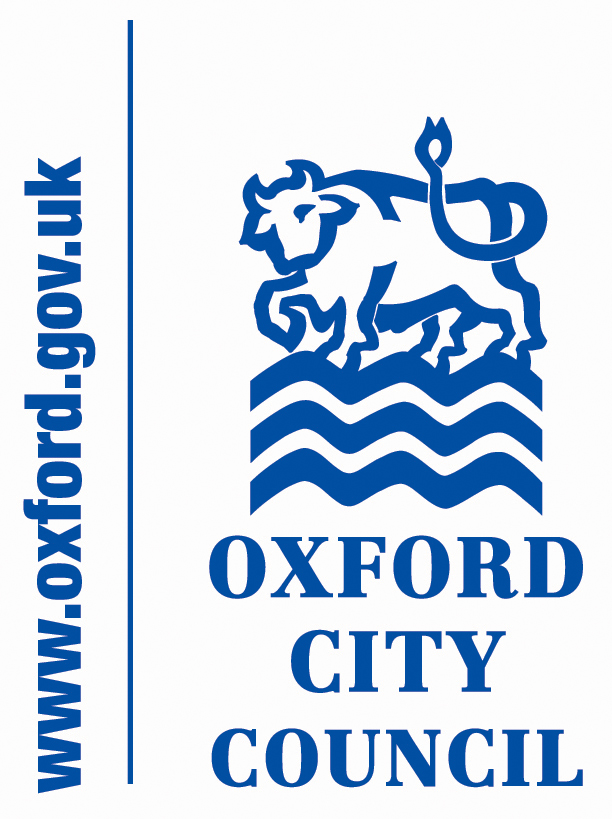 Key Influences/inputsCorporate Plan                                                                                                                                  The Safeguarding Self-Assessment AuditOxfordshire Safeguarding Children’s Board (OSCB) Business PlanOxfordshire Safeguarding Adults (OSAB) Business PlanOxford City Council’s Children and young people strategyOxfordshire Children’s and Young Peoples planThe annual Safeguarding Self- Assessment Audit is a joint audit between the OSCB and OSAB. The Action Plan Framework is based on the Self-Assessment Standards and it is aimed at maintaining best practice ‘blue rated standard across service areas and raising the Council from a ‘green’ good rated standard to a ‘blue’ rated standard across the board. Document ControlName: ‘Oxford City Council Safeguarding Action Plan’File Location: Area identified for ImprovementActionMeasureOutcomeImpactLeadCompletion dateLeadership,Strategy and working togetherPolicy and ProcedureImplement MyConcern central recording system for safeguarding concerns. A one year pilot of the systemQuarterly report evidencing use of system.Ability to evidence referral journey. Monitor concerns and provide outcome reports.  An evaluation report at the end of the year pilotPositive Safeguarding culture. Ability to identify under and over reporting in vulnerable groups and departments.RWDGAug 2018July 2019One Team Logic ‘Myconcern’ provider to deliver face to face training for all safeguarding leads and champions.Understanding of key objectives and user responsibilities of new systemDelivered training across City Council departments on using on line systemSupport and guidance for all staff.RWJuly 2018Coordinate training to all staff on the new reporting systemChampions and safeguarding leads to assist in the role out of all staff training. Guidance available on Intranet.Organisation wide use of system.  Accurate data retrieval and uses reports. Consistent safeguarding reporting across Council. Positive feedback from staff is annual staff safeguarding surveyRWRWAug 2018Dec 2018Quartley review of all child safeguarding concerns, identify where neglect is identified and where it has been potentially missed. Quartley report using MyConcern reviewed at strategic safeguarding group.Identify knowledge gaps. Provide evidence to safeguarding boards.Early identification of Neglect. Early intervention opportunities reduce number MASH referrals for serious concernsRWOn-goingSafeguarding Children and Adults with care and support needs Policy and Procedures updated. Policy accessible on Intranet. New employee signs off required.Streamlined functional policy. Clear procedures and guideline documents attached. Safeguarding policy integrated and aligned with existing Council policies. RWSGJune 2018CommunicationsUpdated policy and procedures included in safeguarding communication strategy.Use of internal comms and Face to Face meetingsUnderstanding of duties and responsibilities Increased reporting and awareness.RWJune 2018Promote the Safeguarding Champion structureUse internal communications to publish profiles of championsRaise awareness of champions networkImbed positive safeguarding cultureRWAll yearCoordinate external communication plan with Districts and County to ensure coordinated response to key dates and themes.Quarterly district meetingsCommunication Strategy for safeguarding and key messaging throughout the yearProvide a clear structure for key messaging from serious case reviewsRWAll year Comms plan to include how key safeguarding messages can reach young people. Number of young people using Youth Ambition ProgramChildren and young people using services and have a raised awareness of safeguarding issues.Young people able to recognise signs and risk associated with safeguarding issuesCM/RWAug 2018Safeguarding networking event Key safeguarding officers from Oxford City and safeguarding boards invited to network eventDeliver key safeguarding message from OSAB/OSCB and city prioritiesBuild relationships and improve multi-agency workingRWAug 2018Child Sexual Exploitation and exploitation sub-groupContinue to work with OSCB CSE (Child Sexual Exploitation & Exploitation) Sub-group and Kingfisher Team in delivering the CSE Action plan aimsRegular attendance at CSE sub-groups and associated meeting and carryout any agreed actions Multi-agency information sharing and guidanceRAOn-goingOnce developed, screening tools to be agreed by strategic safeguarding group and available to all staff on Intranet.Agreed tools to use.Available on keeping people safe pageMulti-agency approach and consistency in referralAccurate measure of individuals believed to be at risk of exploitation.RWRADec 2018Child drug exploitation ‘county lines’ awareness.Include definition in safeguarding awareness briefing. Staff aware how to ‘spot the signs’ and report to police or crime stoppersReduce crime on City and protect children exploitation and serious harmLLJune 2018Hotel Watch scheme to continue. Statement of intent for all hotels in City.All hotels to be contacted by city and council. Raise awareness of sexual exploitation in all of city’s hotels. Reduce crime and sexual exploitation by raising reporting rates. LLRAOn-goingModern Slavery Strategy groupAs part of the national anti-slavery network.  Oxfordshire will establish the Modern Slavery Strategy Group with an objective to develop and deliver a plan which coordinates and improves our response to modern slavery in Oxfordshire. High level representative on strategic groupProvide strategic oversight, structure and accountability for our collective response to modern slavery in the CountyIdentification of victims, increased referrals and perpetrators brought to justice.RAOn-goingCommissioning service delivery and effective practiceProcurementEnsure all grant and commissioned services are required to and evidence suitable safeguarding policy and procedure before funding is committedSafeguarding policy amended to reflect requirement.All commissioned services have safe practises Written evidence in procurement process, contracts and contract  monitoring visitsEfficient effective councilLCOn-goingEnsure all grant and commissioned services complete a safeguarding self-assessmentIncluded in Council self-assessmentMove from good practise  to best practiseGaps in service provision highlighted and amended.RWDec 2018Continue our grants programme to support the voluntary and community sector deliver services.Percentage of grant applications received from target communities (groups/ areas) High quality commissioned servicesBetter services for target communitiesStrong and active communitiesLCOn-goingDirect ServicesSupport Oxford Direct Services in delivering safeguarding.  Share training materials, information and updates from Safeguarding Boards. Coordinated safeguarding approach from city and Council and ODSIncrease knowledge and awareness across ODS and increased reporting rates.RWAll yearYoung CarersEnsure all identified young carers are referred to support services. Number of young carers identified.  Details recorded on MyConcern.Access to support services and respite. Effective use of services.  Accurate recording of needs.RWAll yearChildren and adults with care and support needs who have experienced abuseWhen abuse is reported or identified victims are supported and are able to access services that are appropriate to them, including signposting to and supporting through effective criminal, civil or social justice frameworks.Internal training sessions on local support services and referral pathways. Number of safeguarding referrals for adults and children who have experienced abuse.Increased confidence in addressing issues and providing correct information.RWSep 2018Licensing responsibilitiesTaxi licensingContinue best practise through Joint Operating FrameworkJOF fully implemented.All taxi drivers will complete safeguarding training in order to renew/obtain licence.Best practice in taxi licensing and safeguarding responsibilities.RAOn-goingPerformance and resource managementTrainingAnnual review of training needs and content to be included in all staff awareness briefingHorizon scanning, emerging trends identify local issues.Current and relevant material aligned with Safeguarding board priorities.Workforce of aware of city priorities and county wide and national trends.RWFeb 2019Measure training outcomes in practice and assess effectiveness of training staff.Review evaluation forms, referrals and staff surveyAccurate picture of effectiveness of safeguarding training.Ability to capture staff views and improve service.RWDec 2018To promote the support available to staff through the Employee Assistance Programme ‘Health Assured’ and to develop further support where required.Include details on safeguarding awareness briefing.Employees encouraged to consider own welfare when managing challenging situations.Healthier workforce, positive safeguarding culture. RWOn-goingContinued data reports to service heads from HRTraining renewal dates monitored and monthly reports sent to service heads.Renewal dates are aligned with Safeguarding Board standards.Employee trained to local standards.BMAll yearContinue to deliver internal safeguarding awareness briefing throughout the yearClear framework for delivering messages. Meaningful and relevant to services.Quarterly sub training group meeting – plan and support the delivery and development of internal training packages.All employees able to meet safeguarding training requirements.RWAll yearContinue to Work with the OSCB and OSAB Training Groups/ workshops to develop training programmes and learning events that meet the needs of our staffRepresent on training sub-group and attend meetings regularly.Provide a collective report to safeguarding raining sub group to continually improve our training by listening to staff feedback.Effective partnership working.RWOn-goingIdentify teams that will be required to attend child exploitation training once finalised by subgroupStaff working directly with children or public facing roles to be offered exploitation training.Employees trained to meet national expectations.Increase number of victims accessing support.RADec 2018All staff to complete OSCB  E-learning on Neglect – once liveIncrease in reporting of neglect as safeguarding concern or early invention referral. Tackle City and County priority to recognise and name neglect early on.Decrease in number of children on CPP for neglect.LLRWJune 2019Mental Capacity Act training to be offered along-side and in addition to Adult Safeguarding trainingStaff involved in adult safeguarding to attend MCA course.Better understanding of limitations of services where consent is an issue.Improved referrals to adult social care and support services.RWDec 2018Councillor training to commence after May electionSafeguarding awareness briefing adapted to meet the needs of Councillor training.Councillors to provide feedback on course content.Sessions deliveredAll employee and Councillors training to minimum level.RWDGJuly 2018Sept 2018Champions training sessionsIncorporate guidance on policy implementation into Champions training e.g. working with adults who don’t engage. Champions able to support employees through reporting and referral process manage expectations and give practical advice.Raise standard of reporting.  Manage expectations of partner’s services through better awareness of joint processes and priorities.Staff feel supported, more engaged with safeguarding processes. Positive Safeguarding environment.RWDGAug 2018Community EngagementExpand the use community spaces to share key safeguarding message. E.G Community notice boardsInformation to be regularly provided to volunteers about safeguarding sessions available.Expand key messaging and safeguarding updates and information to our community of volunteers.Strong and active communities.RWJune 2018Complete and the VCS safeguarding policy and clear message to all voluntary groups regarding their safeguarding responsibilitiesSigned off template at OSCB training subgroup.Templates being used by resident associations, community groups commissioned through Oxford City Council.Safe practise and reduced risk to children, young people and adults with care and support needs.STAll yearDevelop a flowchart of risks – does your organisation needs its own safeguarding policyHave a clear chain of responsibility for safeguarding for voluntary group.Voluntary groups accountable for safeguarding.Safe practise and reduced risk to children, young people and adults with care and support needs.SGRWSTJuly 2018Outcomes and experiences of service users using statutory servicesYouth AmbitionEnsure all child safeguarding concerns are recorded on MyConcern. Youth Ambition staff have access to create and update records.Referral journey is tracked and use of practitioner tools is monitored.Information available to safeguarding boards.STRWMar 2019All identified Young carers are referred to support servicesDetails to be recorded on MyConcern.Younger carers are referred to Carers Oxfordshire and young carers needs assessment completed.Measurable identification and classification of young carers and use of support service.CMJune 2019Youth ambition manager to continue as safeguarding champion Successor to Youth Ambition manager to maintain position as safeguarding champion and on strategic safeguarding group.Provide Safeguarding link between Youth Ambition, Oxford City and safeguarding boards.Safeguarding embedded with Youth Ambition practice.CMOn-goingAdult SafeguardingHighlight safeguarding referrals where isolation and loneliness are  having a negative impact on the individual wellbeingSafeguarding concerns recorded on My ConcernQuarterly review of how service users are effected by isolation and lonelinessServices users signposted to support services and groupsSCJan 2019Partnership with homelessness crisis team OXSPOT and support of severe weather emergency protocol SWEP.Homelessness information and guidance available on Oxford City external websiteStaff trained to give to people facing homelessness and rough sleepingVital information reaches more vulnerable peopleRLOn-goingDocument Oxford City CouncilSafeguarding Action Plan 2018/19 Owner Caroline Green Assistant Chief ExecutiveAuthorRosie WoollcottSafeguarding CoordinatorDate last reviewedApril 2018Next Review Date Due Oct 2018Version 1